STAFFORDSHIRE UNIVERSITY                                                                                       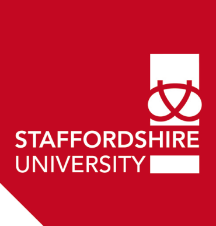 COURSE MONITORING DEPARTMENTAL REPORT	To be completed by the Head of Department and presented to the School Academic Committee (SAC) at least three times a year.DepartmentName of Head of DepartmentDateSummary of Good PracticePlease give a short summary and reflection on the items of good practice listed in the course plans in your department, noting which areas they relate to (ie learning & teaching; assessment & feedback; academic support; organisation & management; learning resources; learning community; curriculum design; partnerships) and how they align with the Academic Strategy 2030.Areas for DevelopmentPlease give a short summary of the actions listed in the course plans in your department, noting which areas they relate to (ie learning and teaching; assessment & feedback; academic support; organisation & management; learning resources; learning community; curriculum design; partnerships) and how they align with the Academic Strategy 2030; along with an evaluation of any envisaged changes. Any other Comments (eg effectiveness of the continuing monitoring process, quality of the plans etc)